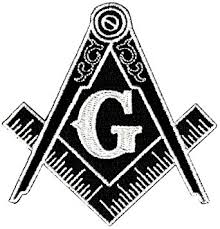 Benevolent Lodge No. 3 Application for the Benevolent Lodge Graduate School ScholarshipEnclosed you will find an application for a graduate school scholarship as presented by Benevolent Lodge No. 3, a Masonic Lodge located in Milledgeville, Georgia.  You will need to fill this out completely and return it to the Lodge.  Congratulations on what you have accomplished so far and keep up the good work.Parameters for the scholarshipScholarships will be for $500.00 each per semester or quarter.Applicants may receive the award twice for a maximum amount of $1,000.00Scholarships will be awarded to qualified applicants in good academic standing.Applicants must be the child or grandchild of a member or past member (in good standing) of Benevolent Lodge No. 3.Scholarship RequirementsThe applicant must be accepted to or be enrolled in an accredited graduate school program.  If applying for the second graduate scholarship, please include a copy of your most recent graduate school transcript.  The applicant may qualify for the scholarship twice during their graduate school career (for a maximum of $1000.00).  The two awards do not have to be in consecutive years.Benevolent Lodge No. 3Application for the Benevolent Lodge Graduate School Scholarship              Name:   ____________________________________________Birth: ___________/____________/_____________Address: ___________________________________________City: ______________________________ State: ____________ Zip: ______________Phone Number: _________/___________/_________________ Email: _______________________________________________Name of the relative that is a member (or past member) of Benevolent Lodge No. 3: ________________________________________________________________________Graduate School Attending: ______________________________________________School Phone Number: ________/________/______________Current GPA (if applicable): ___________________________________Have you received a previous Scholarship (either a graduate of undergraduate scholarship) from the Benevolent Lodge?  If so, in what year and for how much? _______________________________________________________________________Benevolent Lodge No. 3Application for the Benevolent Lodge Graduate School ScholarshipApplicants Signature: ______________________________________________Date: ___________/____________/_______________Please send the completed application along with a copy of your most recent graduate school transcript (if you will be attending an institution different from your transcript, or if this the first graduate school course you will take, please include a copy of your acceptance letter from the institution that you will be attending) to:Benevolent Lodge No. 3 F.&A.M.102 East Hancock StreetMilledgeville, Georgia, 31061If approved, we would like you and your Masonic relative to appear at one of our Lodge meetings so we can present you with your $500.00 scholarship check.  If you are unable to attend, we will present your relative that is a member of Benevolent Lodge #3 with your check who in turn will give it to you.